Publicado en Madrid el 03/09/2020 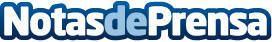 La marca CIONE, llega a la ContactologíaSu lanzamiento responde a tres objetivos: simplificar la oferta en este sentido de la cooperativa, unificar las marcas actuales en una, única y reconocible; y llegar al consumidor adaptando el lenguaje óptico al lenguaje de los clientesDatos de contacto:Javier Bravo606411053Nota de prensa publicada en: https://www.notasdeprensa.es/la-marca-cione-llega-a-la-contactologia_1 Categorias: Nacional Medicina Franquicias Imágen y sonido Consumo http://www.notasdeprensa.es